Disability Benefits and Work Impact surveyA large print and plain text friendly survey version.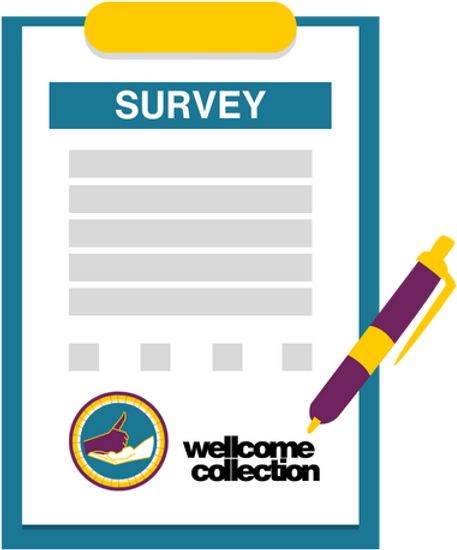 ContentsAbout the Survey 									  3Eligibility 											  5Consent 											  5About You/Demographics							  6Disability and Care Responsibility………………………………..8Work……………………..…………………………………………10Claiming Disability Benefits and Barriers……………………….13Benefit Gateway Schemes……………………………………….21Impact on Work…………………….……………………………..23Solutions and Beneficial Support Options…….………………..25About the SurveyThis research is being conducted by WheelieQueer - a UK small business supporting disabled people with their disability benefits such as PIP who also provide LGBT+ inclusion training - in collaboration with the Wellcome Collection, a free museum and library that aims to challenge how we all think and feel about health. We will publish a report using the aggregated results from this survey later in the year.The closing date for this survey is January 28th 2024.The survey explores themes that might impact or affect someone being able to work and be in receipt of disability benefits. We will collect information about your lived experience as a disabled person, its impact on your ability to work and your experience with the UK benefits system. Your responses will help us to shape our internal processes on how to support disabled collaborators in receipt of benefits.There are 10 sections:About the SurveyEligibility Consent About You/Demographics      Disability and Care Responsibility    Work  Claiming Disability Benefits and BarriersBenefit Gateway SchemesImpact on work   Solutions and Beneficial Support OptionsThe survey should take you around 20-30 minutes of your time.All your answers will be anonymous, and there is no obligation to provide any personal information.We cannot identify individual responses.Who can take part?This survey is designed to be completed by anyone in receipt of disability benefits in the UK and over 16.  Please base you answers on your most recent benefits, even if you have been on benefits for a long time.  You must be currently working, have recently worked or plan to work as a freelancer/in self-employment — but the sector does not matter.What about privacy and confidentiality?Responses to the survey will be anonymous and will be stored securely on a password protected computer at WheelieQueer for 5 years. After this time, the data will be destroyed. Only the leads from WheelieQueer and Wellcome Collection on this project will have access to the data. The results of the study may be published but will not include identifiable information.What if I have any questions?If you have any questions about the survey, you can contact Jasper Williams by emailing wheeliequeer@gmail.com or Helen Wakely by emailing h.wakely@wellcome.org.Please share the survey with your disabled friends and encourage them to participate too.Thank you!EligibilityThis survey is designed to be completed only by people who are aged 16 or older. We kindly ask that you do not complete this survey if you are under 16 years of age. Please delete the appropriate responses when answering the below questions:Are you aged 16 or older?YesNoAre you either in the process of or currently in receipt of disability benefits?YesNoAre you working, have recently worked or plan to work as a freelancer (including self-employed, small business and any other form of external collaborator)?YesNoDo you live in the UK?YesNoConsentPlease delete the appropriate responses when answering the below questions:I confirm that I have read and understand the information in Section 1.YesNoI have had the opportunity to consider the information, ask questions, and have had these questions answered satisfactorily. YesNoI understand that relevant sections of the data collected during this research will be looked at by the leads from WheelieQueer and Wellcome Collection. I give permission for these individuals to have access to my data.YesNoI understand that the data collected about me during the study will be anonymous and that it may be aggregated into an anonymised report with data from other respondents.YesNoI agree to take part in this survey researchYesNoAbout You/DemographicsAll these questions are optional, but having demographic information helps us to see how different factors impact the topics and themes we will be looking at, such as support in work. Please delete the appropriate responses when answering the below questions:What country do you currently reside in?EnglandScotlandWalesNorthern IrelandPrefer not to sayWhat is your age range? 16-24 25-3435-4445-5455-6465-7475 or olderPrefer not to sayWhat is your ethnicity?Arab Asian or Asian British - BangladeshiAsian or Asian British - ChineseAsian or Asian British - IndianAsian or Asian British - PakistaniAsian or Asian British - Any other Asian backgroundBlack or Black British - AfricanBlack or Black British - CaribbeanBlack or Black British - Any other Black backgroundWhite - English/Welsh/Scottish/Northern Irish/BritishWhite - IrishWhite - Gypsy or Irish travellerWhite - RomaWhite - Any other White backgroundWhite and Asian White and Black African White and Black Caribbean HispanicLatina/Latino/LatinxAny other ethnic backgroundPrefer not to sayPrefer to self-describe ethnicity:Which of the following describes your gender?Man
Woman
Non-binary
Prefer not to say
Prefer to self-describe gender:Do you identify as transgender (including non-binary genders)?Yes, I am transgender or non-binaryNo, I am cisgender Prefer not to sayDo you identify as LGBTQ+?Yes, I am LGBTQ+No, I am not LGBTQ+Prefer not to sayDisability and Care ResponsibilityWhen we say 'disabled', we include Deaf, Autistic, mental health and chronic illness. By health conditions, we are including mental health, physical, sensory or cognitive differences. We are not asking about a formal diagnosis, but what affects you. When we are asking about care or support, this can be either informal or formal care or support, such as from family and friends, support workers, carers and PAs.Please delete the appropriate responses when answering the below questions: Do you consider yourself disabled or have a long-term condition?Yes, I am disabled or have a long-term health conditionNo, I am non-disabledPrefer not to sayDo you experience barriers or limitations in your day-to-day activities related to any health conditions?Yes, substantial barriers or limitationsYes, some barriers or limitationsNo, I don't face any barriers or limitationsPrefer not to sayWhat are the types of disability or impairment that affect you? Keep all responses that apply. Autoimmune conditionBlind or visual impairmentChronic pain or illnessCognitive or brain differenceDeafnessFacial differenceLearning differenceLearning disabilityLong-term health challengeMental Health challengeMobility challengeNeurodivergenceSpeech and/or language conditionI am non-disabledDo you receive any care or support?Yes, I receive care or supportNo, I don't receive care or supportNo, but I need care or supportPrefer not to sayWhat type of care or support do you receive? Keep all responses that applyUnpaid friends or familyPrivately paying friends, family or someone elseThrough a care agencyThrough social care Direct Payments schemeThrough social care Personal Health Budget schemeThrough Access to WorkPrefer not to sayDo you also have any caring responsibilities (support you provide to someone)? Keep all responses that applyYes, I am the caregiver of a child (under 18)Yes, I am a PA, support worker or carer of a disabled childYes, I am a PA, support worker or carer of a disabled adultYes, I am a PA, support worker or carer of an older person (over 65)I have caring responsibilities but prefer not to specify what these areNo, I can't provide caring responsibilitiesNo, I have no caring responsibilitiesPrefer not to sayWorkWhen we ask about location and you work remotely, pick the location where you work from (e.g. if working from home, your home address region). Some answers require a written response. Please delete the appropriate responses when answering the below questions:What is your employment status? Keep all responses that applyI previously worked as a freelancer in the UK, but not since January 2023I am working towards becoming a freelancer in the UKI am an employee on a freelance contract (PAYE)I am currently working as a freelancer or otherwise self-employed in the UKI am a Director of a Limited CompanyI am a freelancer on long-term sick leave (e.g. claiming ESA or sick pay)I am in another freelance or self-employment situation.Prefer not to sayWhich sector do you usually, or plan to, work in?In which region is your job normally based? LondonSouth EastSouth WestWest MidlandsEast MidlandsYorkshire and HumberNorth WestNorth EastScotlandWalesNorthern IrelandOutside of the UKPrefer not to sayHow do you normally work?Always remotelyAlways in-personHybrid, with mostly remoteHybrid, with mostly in-personPrefer not to sayIn your self-employment, have you had any freelance contracts, partnerships or collaborations?YesNoWhat type of freelance collaboration work have you had? Keep all responses that apply.Freelance contract with another freelancer, self-employment or small businessFreelance contract with a corporate businessFreelance contract with charity or non-profit workPartnership with another freelancer, self-employment or small businessPartnership with a corporate businessPartnership with charity or non-profit workCollaboration with another freelancer, self-employment or small businessCollaboration with a corporate businessCollaboration with charity or non-profit workI have not had any form of freelance collaboration or partnershipsPrefer not to sayHave you previously been in contracted, paid employment?YesNoDid you disclose your disability to your workplace?YesNo, I didn’t have a diagnosis or disability at the timeNo, I didn’t feel safe or confident to do soPrefer not to sayWhat type of work did you previously do? Keep all responses that applyPart-time work (less than 35 hours per week)Full-time work (35 hours or more per week)Job-share workZero hours contractTemporary employmentPermanent employmentFixed term employment (less than 6 months)Fixed term employment (between 6 months and 1 year)Fixed term employment (more than 12 months)Prefer not to sayClaiming Disability Benefits and BarriersSome answers require a written response. Please delete the appropriate responses when answering the below questions:Which benefits have you previously received? Keep all that applyAdult Disability Payment (Scotland)Armed Forces Independence PaymentAttendance AllowanceBlind Person's AllowanceCarer's AllowanceCarer's CreditDisability Living AllowanceEmployment and Support Allowance (Support group)Employment and Support Allowance (Work-related activity group)Housing BenefitIncapacity BenefitIncome SupportJobseeker's Allowance (Contribution-based)Jobseeker's Allowance (Income-related)Jobseeker's Allowance (New-style)Local housing allowancePension Credit (Guarantee Credit)Pension Credit (Savings Credit)Personal Independent PaymentUniversal Credit (Limited Capability for Work)Universal credit (Limited Capability for Work and Related Activity)Working Tax CreditNone of the aboveWhich benefits do you currently receive? Keep all that applyAdult Disability Payment (Scotland)Armed Forces Independence PaymentAttendance AllowanceBlind Person's AllowanceCarer's AllowanceCarer's CreditDisability Living AllowanceEmployment and Support Allowance (Support group)Employment and Support Allowance (Work-related activity group)Housing BenefitIncapacity BenefitIncome SupportJobseeker's Allowance (Contribution-based)Jobseeker's Allowance (Income-related)Jobseeker's Allowance (New-style)Local housing allowancePension Credit (Guarantee Credit)Pension Credit (Savings Credit)Personal Independent PaymentUniversal Credit (Limited Capability for Work)Universal credit (Limited Capability for Work and Related Activity)Working Tax CreditNone of the aboveWhich benefits, if any, have you applied for? Keep all that applyAdult Disability Payment (Scotland)Armed Forces Independence PaymentAttendance AllowanceBlind Person's AllowanceCarer's AllowanceCarer's CreditDisability Living AllowanceEmployment and Support Allowance (Support group)Employment and Support Allowance (Work-related activity group)Housing BenefitIncapacity BenefitIncome SupportJobseeker's Allowance (Contribution-based)Jobseeker's Allowance (Income-related)Jobseeker's Allowance (New-style)Local housing allowancePension Credit (Guarantee Credit)Pension Credit (Savings Credit)Personal Independent PaymentUniversal Credit (Limited Capability for Work)Universal credit (Limited Capability for Work and Related Activity)Working Tax CreditNone of the aboveExperience and barriers with the benefits systemWere you aware of help available to support you with your disability benefits claim?YesNoIf any, where did you receive help from with your benefits claim? Keep all responses that apply.Disability benefits adviserFacebook group or social media communityFriends, partner or familyPA, support worker or carerNonePrefer not to sayWhat help did you get? Keep all responses that apply.Understanding (‘translating’) what the questions meantSeeing if I am eligibleGoing through the criteria and descriptor pointsHow to phrase my answersFilling out the form for/with meDiscussing what evidence to sendProofreading my application before I sent it offTemplates for supporting informationHelping to write my MR or appeal requestRepresentation at appealSocial support, such as talking through feelings/anxietyNonePrefer not to sayStage: New claim and reviewWere you successful with your benefits first time (i.e. you did not need to appeal)?Yes, and I was completely happy with the rate of my award componentsYes, but I wasn’t happy with the rate of my award componentsNo, I was not successful in meeting any of the award componentsDid you feel confident with the application you sent off?I felt extremely confident in both my answers and evidenceI felt confident in my answers, but not my evidenceI felt confident in evidence, but not my answersI felt somewhat confident in both my answers and evidenceI felt somewhat confident in my answers, but not my evidenceI felt somewhat confident in evidence, but not my answersI felt neither confident in my answers nor my evidenceRoughly, how many months were there between your assessment and getting your entitlement letter? (Your entitlement letter states whether you are successful, points scored, and the length of your award)Roughly, how many months were there between you sending off your application form and getting an assessment date?Rate your experience of barriers with:Contacting the DWP0 - not at all12345 - significant issuesFilling out the claim form0 - not at all12345 - significant issuesGathering and finding evidence0 - not at all12345 - significant issuesTaking part in a face-to-face assessment0 - not at all12345 - significant issuesTaking part in a remote assessment0 - not at all12345 - significant issuesDid you appeal the decision?No, I was happy with my resultNo, I didn’t know how to appealNo, I missed the deadlineNo, I was worried my given award would be taken awayNo, I was aware that I could but didn’t have the energy or supportYes, I appealed by myselfYes, I appealed with supportStage: Mandatory ReconsiderationRoughly, how many months were there between your mandatory reconsideration request and getting the DWP's decision letter?(The DWP decision letter states whether they changed their decision, if you were successful, points scored, and/or the length of your award)Rate your experience of barriers with:Understanding the DWP’s decision letter0 - not at all12345 - significant issuesReading through the DWP assessor’s report0 - not at all12345 - significant issuesMaking a mandatory reconsideration request0 - not at all12345 - significant issuesFinding and submitting additional evidence0 - not at all12345 - significant issuesStage: AppealHow many months were there between your appeal request and getting a court date?(The court date is usually from HM Courts & Tribunals Service and will be a letter or email)How many months were there between your tribunal hearing and receiving your back payment?(Your back payment is the money you received after a successful appeal hearing)Rate your experience of barriers with:Making an appeal request - grounds for appeal0 - not at all12345 - significant issuesGoing through appeal bundle sent from DWP0 - not at all12345 - significant issuesPreparing for appeal tribunal0 - not at all12345 - significant issuesGoing to tribunal court0 - not at all12345 - significant issuesPlease rank the following barriers from 1 - 7 (1 being the least and 7 the most substantial barrier)Difficulty understanding and processing DWP correspondenceInaccessible DWP contact methods, such as audio phone callsInaccessible application form, such as complex jargon or no BSL submissionImpossible timescales for submitting forms, additional information or appeal requestsFinancial impact in order to get evidence from consultantsEmotional impact in enduring assessment/invasive questionsPhysical health and flare-ups from engaging with the benefits systemIf comfortable, please share any other experiences/challenges when navigating the system.Benefit Gateway SchemesBenefits gateway schemes are the things you are entitled to once you are in receipt of benefits, such as a blue badge or bus passes. Please delete the appropriate responses when answering the below questions:Are you aware of other gateway schemes you can access?Yes, and I claim everything I’m eligible forYes, but I don’t receive everything I’m eligible forYes, I’ve heard of some but not sure what I’m eligible forNo, I’ve never heard of any of themWhat schemes do you receive or have you applied for? Keep all responses that applyTravel assistance:Blue badgeDisabled person’s bus passDisabled person’s bus pass with companion passDisabled person's railcardDisabled freedom pass (London only)Motability schemeTaxicardsVehicle Tax ExemptionTop-ups and discounts:Cost of living £150 paymentCouncil tax discountDisability, enhanced or severe disability premiumCrisis or other financial aid:Budgeting Advances Crisis Grant (Scotland only)Budgeting LoansCommunity Care Grant (Scotland only)Disabled Person's Allowance (Northern Ireland only)Discretionary Assistance Fund (Wales only)Discretionary Housing PaymentHousehold Support FundIndividual Assistance Payment (Wales only)Self-Isolation Support Grant (Scotland only)Universal Credit Contingency Fund (Northern Ireland only)Energy payments, discounts and schemes:Cold Weather Payment (Scotland only)First Time Central Heating grantsLower cost broadband and phonesPriority services for energy and power companiesScottish Welfare Fund (Scotland only)Warm home discount Water Bill SchemeWater Charges Reduction Scheme (Scotland only)Winter Fuel Support Scheme (Wales only)Winter Heating Payment (Scotland only)Social and leisure assistance:CEA cardFree TV licenceLeisure access cards, e.g. National Trust and museumsLeisure access scheme such as companions for gyms and swimmingTheatre and cinema access schemesHealthcare assistance:Disabled Facilities GrantsHealthcare Travel Costs Scheme/HTCSMedical exemption certificateNHS low income schemeDo you feel you would benefit from support in knowing what is available to you and how to (or helping you) apply for the above?YesNoImpact on WorkSome answers require a written response. In written responses, please do not include any identifying information. Please delete the appropriate responses when answering the below questions:Did the impact of work on your disability affect your decision to become self-employed?YesNoPrefer not to sayHave you faced disabling barriers in applying for work, or in your career?YesNoPrefer not to sayWhat disabling barriers have you faced in any previous contracted work? (If none, type N/A)What disabling barriers have you faced in current freelance work? (If none, type N/A)Do you consider your previous or most recent contracted workplace to be accessible and inclusive? Rate the inclusivity and accessibility from 0 - 50 - not at all12345 - significant issuesWhat made your previous or most recent contracted workplace inclusive, or not? What could make your previous or most recent contracted workplace more accessible and disability inclusive?Do you consider your most recent freelance collaborative work to be accessible and inclusive? Rate the inclusivity and accessibility from 0 - 50 - not at all12345 - significant issuesWhat made your current or most recent collaborative work to be accessible and inclusive, or not? What could make your recent or other collaborative work more accessible and disability inclusive?How often have you been supported by your freelance collaborations?Always supportedSometimes supportedNeither supported or unsupportedHardly ever supportedNever supportedI don't tell anyone about my access requirementsPrefer not to sayHave you ever applied for Access to Work? Yes, I currently have an Access to Work grantYes, I have had an Access to Work grant in the pastYes, but I didn't get a grantNo, I've never applied for Access to WorkHas anyone in your freelance work supported or directed you to support for your Access to Work claim?YesNoN/AWhat was the role (i.e. the job title such as manager) of the person who supported or directed you to support for your disability benefits claim?Solutions and Beneficial Support OptionsLooking ahead, we want to see how freelance partnerships, collaborators and associates can be more inclusive of disabled freelancers on benefits. Some questions require a written response. Please delete the appropriate responses when answering the below questions:Would you find having a designated disability benefits co-ordinator or liaison to help guide you though benefits claims, entitlement and Access to Work helpful?YesNoWould you find being directed to external support for your Access to Work and Disability Benefits claims helpful?YesNoWould you find being offered accessible in-person or remote therapeutic support to help with emotional/mental wellbeing of engaging with the benefits system helpful?YesNoPlease state any other support that would be usefulFor you, what are important things to consider around payment for those on disability benefits - especially with work conditions, for example Universal Credit and ESA?Please rank these possible solutions for equitable payment from 1 (least helpful) to 5 (most helpful)Receiving vouchersPaid in structured instalmentsProvided with an exchanged, equitable serviceEndorsements and references for servicesAccommodation and travel costs coveredIf you are unable to receive income for work because of your benefits, what would be your ideal method of payment for your services, so that it is still seen as equitable?Which of the following would you consider best practices for freelance collaborations? Keep all responses you like.(For instance, practical ways that freelance collaborators can reflect on their practice to be more inclusive)Having specific disability benefits updates training as CPD/in CPD daysAccess to disability benefits drop-ins for questions or queries for specific situationsCreating and providing signpost resources for disabled collaborators on benefitsMentioning alternative payment options in all paperwork and resourcesReading up and campaigning for a better disability benefits systemEngaging in disability benefits consultationsPlatforming and sharing fundraisers and crowdfundingHow else can freelance collaborations reflect on how to best support people on disability benefits?Which would you like companies or businesses do to support people on disability benefits? Keep all responses that apply.(For instance, ways that freelance collaborators can improve support to disabled collaborators)Give access to disability benefits co-ordinator/liaison from job applicationMention disability benefits coordinator/liaison contact in every document or resource providedProvide accessible resources on signposting to support and useful organisationsCovering costs of access that would otherwise be from ATW if they received paymentExplaining about alternative payment options being available in every conversation and resourcePlatforming and sharing fundraisers and crowdfundingAre there any other practical ways that companies and businesses could support people on disability benefits?Can you share any examples of good practice where an institution has helped you to feel comfortable making an application for freelance work?’Is there anything else you would like to add?